NorwayNorwayNorwayNorwayMay 2028May 2028May 2028May 2028SundayMondayTuesdayWednesdayThursdayFridaySaturday123456Labour Day78910111213Liberation Day14151617181920Constitution Day21222324252627Ascension Day28293031NOTES: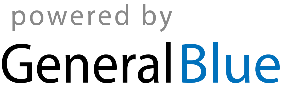 